 Resource 2 Putuparri and the Rainmakers 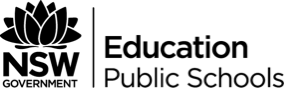 Putuparri and the Rainmakers review: http://www.smh.com.au/entertainment/movies/putuparri-and-the-rainmakers-review-a-story-of-life-time-and-culture-20150930-gjy85q.html Film can be sourced through SBS on DemandThrough viewing this film students can explore the importance of shifting perspective, context and culture in understanding identity and place.Example from filmFilm techniquesSacred connection between individual and sense of place